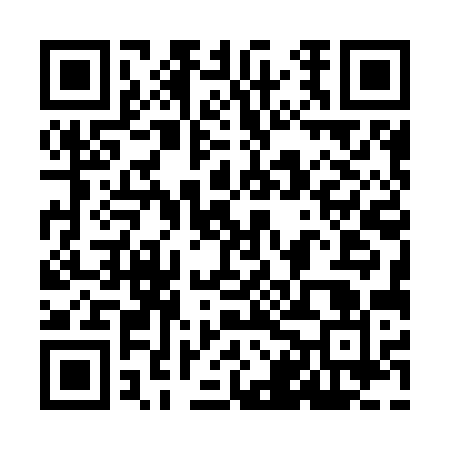 Ramadan times for Abbotts Ripton, UKMon 11 Mar 2024 - Wed 10 Apr 2024High Latitude Method: Angle Based RulePrayer Calculation Method: Islamic Society of North AmericaAsar Calculation Method: HanafiPrayer times provided by https://www.salahtimes.comDateDayFajrSuhurSunriseDhuhrAsrIftarMaghribIsha11Mon4:504:506:2312:114:025:595:597:3212Tue4:484:486:2112:104:046:016:017:3413Wed4:454:456:1912:104:056:026:027:3614Thu4:434:436:1612:104:076:046:047:3815Fri4:404:406:1412:104:086:066:067:4016Sat4:384:386:1212:094:106:086:087:4217Sun4:354:356:0912:094:116:096:097:4418Mon4:334:336:0712:094:126:116:117:4619Tue4:304:306:0512:084:146:136:137:4820Wed4:284:286:0212:084:156:156:157:5021Thu4:254:256:0012:084:176:166:167:5222Fri4:224:225:5812:074:186:186:187:5423Sat4:204:205:5512:074:196:206:207:5624Sun4:174:175:5312:074:216:226:227:5825Mon4:154:155:5112:074:226:236:238:0026Tue4:124:125:4812:064:236:256:258:0227Wed4:094:095:4612:064:256:276:278:0428Thu4:074:075:4412:064:266:296:298:0629Fri4:044:045:4112:054:276:306:308:0830Sat4:014:015:3912:054:296:326:328:1031Sun4:584:586:371:055:307:347:349:121Mon4:564:566:341:045:317:367:369:152Tue4:534:536:321:045:327:377:379:173Wed4:504:506:301:045:347:397:399:194Thu4:474:476:271:045:357:417:419:215Fri4:454:456:251:035:367:437:439:236Sat4:424:426:231:035:387:447:449:267Sun4:394:396:201:035:397:467:469:288Mon4:364:366:181:025:407:487:489:309Tue4:334:336:161:025:417:507:509:3210Wed4:314:316:141:025:427:517:519:35